             24 марта 2015 года работники библиотеки станицы Плоская провели   обзор литературы  «Строка, пробитая пулей». Читателям были предложены книги: В.Карпов «Полководец», В.Першанин «Спецназ Сталинграда», Э.Володарский», Л.Иванов «Мифы и правда о СМЕРШе» и другие. 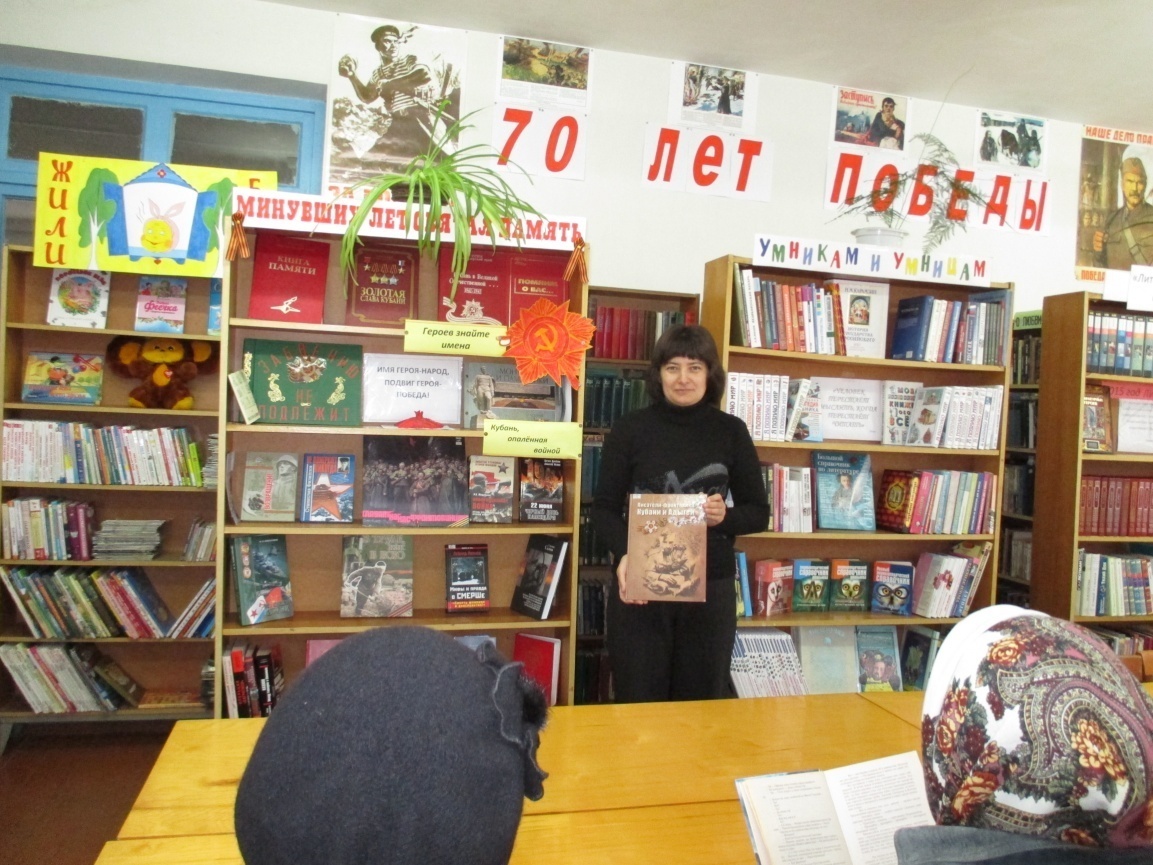 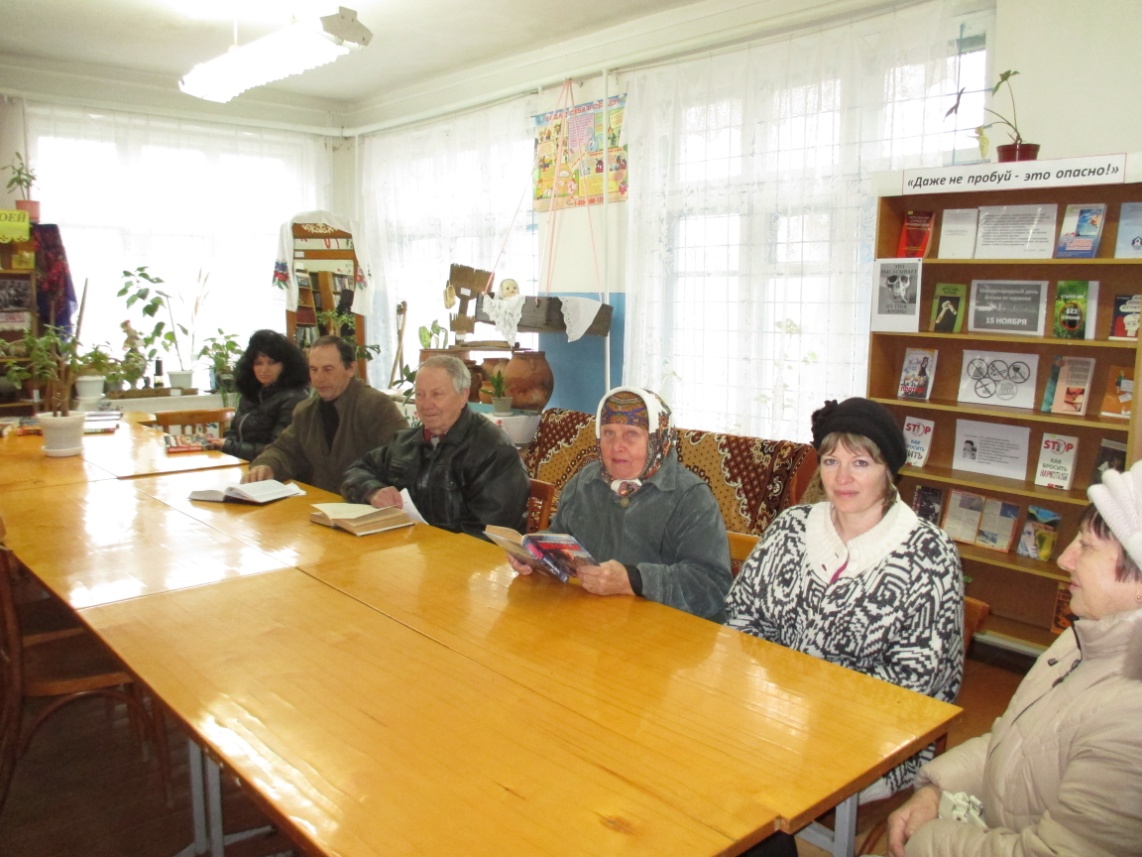 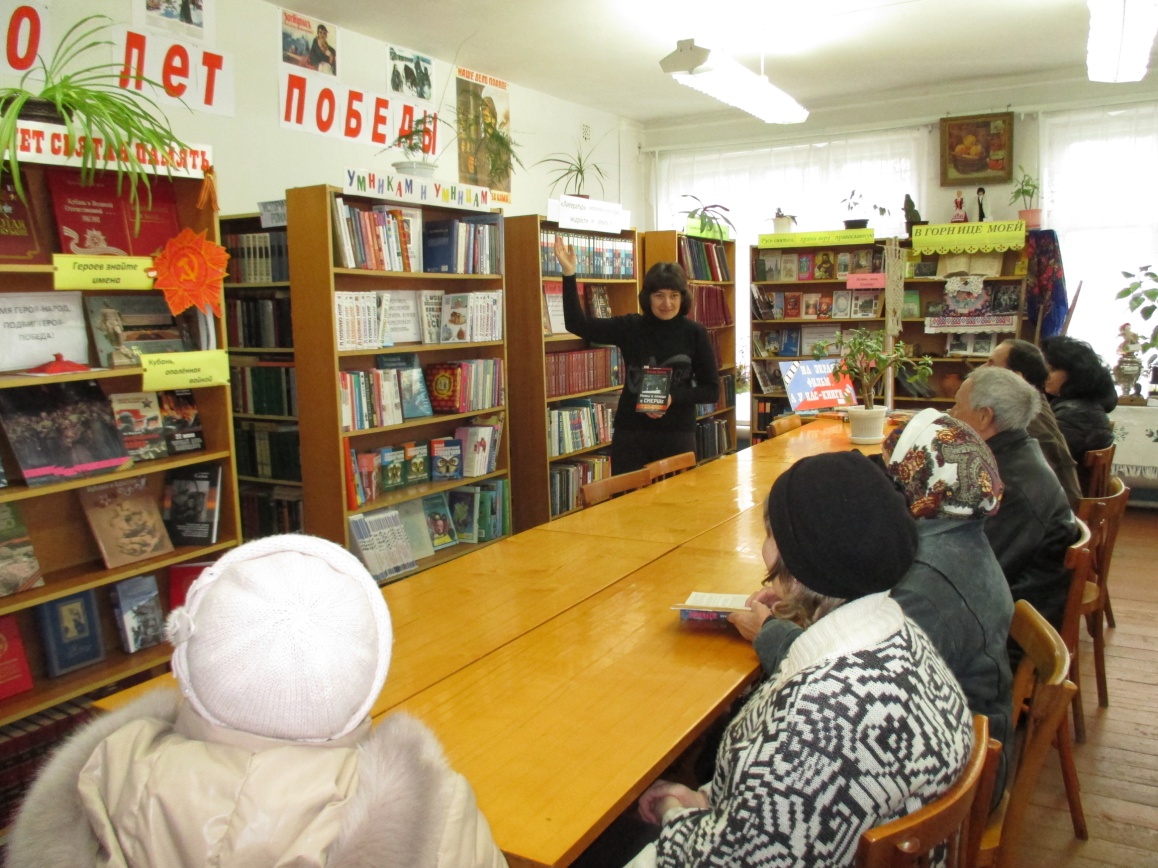 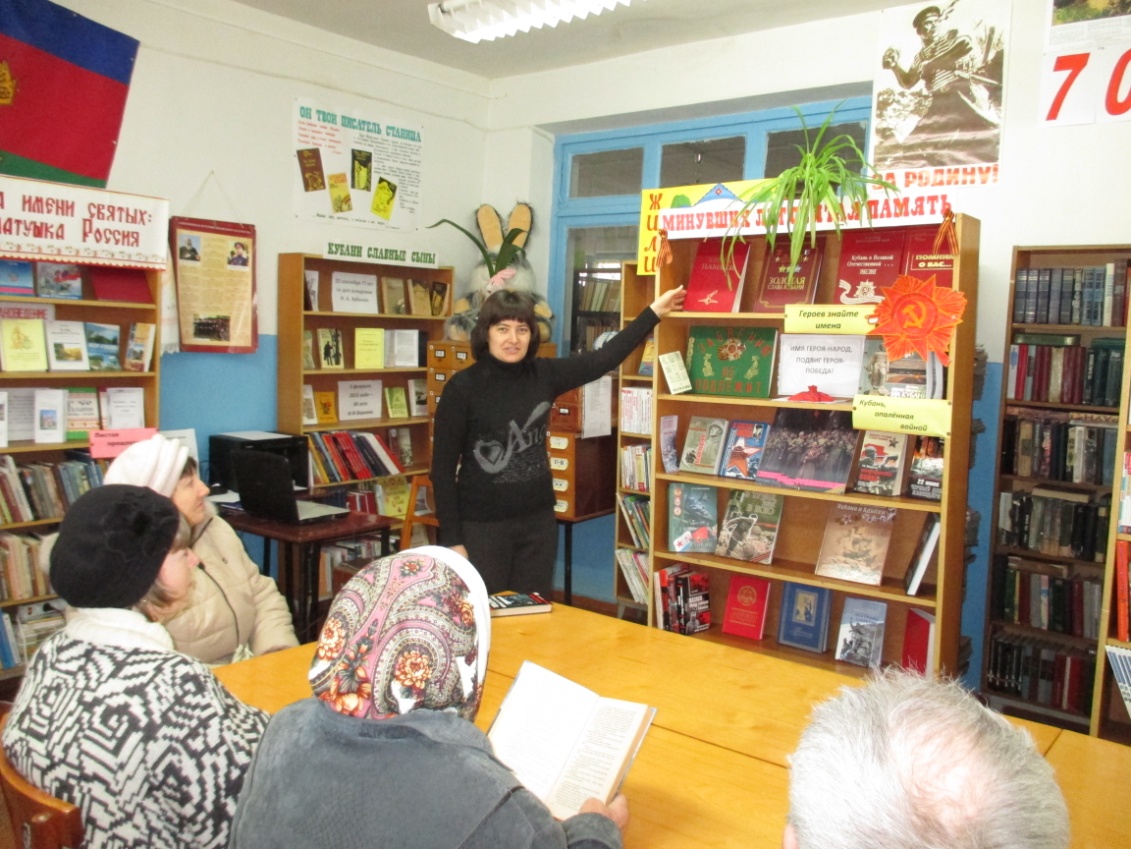 